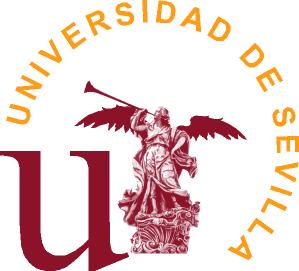  FACULTAD DE QUÍMICASOLICITUD PARA  PRÁCTICAS EN EMPRESAS CURSO 2019-2020 (plazo: del 29 de mayo al 3 de junio de 2020, ambos inclusive).Apellidos y Nombre...............................................................................................................D.N.I.:……………………………..Fecha de nacimiento:………………Domicilio: …………………………………………………………………………………. Localidad: ......................................................Provincia: ................................C.P:…...........Teléfono/s:..........................................................e-mail:........................................................Preferencias (indicar nombre de empresa):1................................................................         8.....................................................................2................................................................         9.....................................................................3................................................................        10....................................................................4.…………………………………………       11……………………………………………5………………………………………….       12……………………………………………6………………………………………….       13……………………………………………7………………………………………….       14…………………………………………….  SI autorizo a la Facultad de Química a enviar mi curriculum vitae a la Empresa que se me ha adjudicado, en cumplimiento de lo dispuesto en la Ley Orgánica 15/1999, de 13 de diciembre, de Protección de Datos de Carácter Personal. NO autorizo. Me comprometo a enviarlo a la Empresa adjudicada.NOTA: En el caso de que SI autorice, el currículum debe enviarlo, a través de formato electrónico, a quijsec@us.es en el plazo establecido. De no ser así, no se considerará la solicitud.Sevilla,        de                               de 2020   Fdo.: